ПРАВНИОТ РЕЖИМ НА ОДГОВОРНОСТА НА ДРЖАВАТА НА ЗНАМЕТО ВО МЕЃУНАРОДНОТО ТРАНСПОРТНО ПРАВО Борка ТушевскаДоцент на Правен факултет,Универзитет „Гоце Делчев“ – Штипborka.tusevska@ugd.edu.mkАпстракт: Концептот „држава на знамето“ во меѓународното право претставува добро позната практика на регистрирање на компаниите, надвор од државата во која што е седиштето на сопственикот на компанијата. Имплементирањето на концептот „држава на знамето“ е условено од постоењето на концептот на „отворени регистри,“ што подразбира регистрација на компаниите надвор од границите на државата во која што се наоѓа седиштето на сопствениците на компаниите. Воспоставувањето на концептот „држава на знамето“ во меѓународното право и практика, предизвика контроверзии и критики коишто се однесуваат на оправданоста, предностите и слабостите на овој концепт. Концептот на „држава на знамето,“ предизвика контроверзии и дилеми особено во полето на поморската индустрија и право. Имено, со употребата на овој концепт на регистрација на бродовите во „отворени регистри“ во која било држава, на бродските компании им беше овозможено да користат одредени фискални предности (полиберални даночни рестрикции), намалување на работните и условите за живот на бродовите, избегнување на административните бариери за основање и оперирање во меѓународните води итн. Независно од ова, за бизнис секторот концептот на „државно знаме“ исто така беше перцепирано како закана за здрава и фер конкуренција во транспортната индустрија, и можност за избегнување на поригорозните режими на националните правни системи, од страна на вистинскиот сопственик на бродската компанија. 	Анализирајќи ги овие интересни прашања кои се наметнуваат од примената на концептот на „држава на знамето,“ се наметна и целта на трудот и тоа да се согледаат предностите и слабостите на концептот на „државата на знаемто,“ во контекст на поморското право, и неговото влијание врз комерцијалните трансакции. Во контекст на одржливите трендови во транспортната индустрија, во трудот ќе се анализраат прашањата за влијанието на концептот на „државата на знамето“ врз поморската средина, и пристанишната контрола врз субстандардните бродови на отворено море. Клучни зборови: држаавата на знамето, знамето на подобност, пристанишна контрола, одговорност, отворени регистри, одржливост.  THE LEGAL REGIME FOR FLAG STATE RESPONSIBILITY IN INTERNATIONAL SHIPPING LAWBorka TushevskaAssistant professor at Faculty of Law, State University “Goce Delcev” – Shtip,borka.tusevska@ugd.edu.mkAbstract:The concept of “flag state” in international law (flag of convenience), represents a well-known practice of registering companies, beyond the state of the owner of the company. The implementation of “flag state” concept, basically depends on the existence of “open registers,” which means: recording companies beyond the borders of the state of the owner of the company. The concept of “flag state” allows registration of vessels/aircrafts in a sovereign states, beyond the jurisdiction of the owner’s state.  The establishment of the “flag state” concept in international law and practice, incited much criticism and controversies, regarding its justifiability, advantageous and disadvantageous. This concept especially caused controversy and dilemmas in the field of maritime shipping industry. Namely, by this concept of registration, shipping companies were allowed to use some fiscal incentives (less fiscal restrictions), reduction of working and living conditions on board, avoiding administrative barriers for foundation and operations in international high seas. Nonetheless of these advantageous for business sector, “flag state” was also perceived as a threat for fair competition in shipping industry, and opportunity for avoidance of national legislation from the real owner of the company. Analyzing these interesting issues imposed by the implementation of the “flag state,” the main aim of this article was created and its refer to analyzation of the advantageous and disadvantageous of “flag state“ concept in international law, and its impact on the commercial transactions. In the light of the substainable trends in shipping industry, we’ll foster the issue about the influence of the “flag state” on the maritime environmental, and port state control on the substandard ships. Key words: flag state, flag of convenience, port state control, shared responsibility, open register, sustainability. ВОВЕД: 	Во современите услови на одвивање на меѓународна трговија на стоки, поморскиот транспорт зафаќа околку 90 % од прометот во глобални рамки. За потребите на меѓународната трговија, во поморскиот транспорт циркулираат повеќе од 50.000 комерцијални бродови, регистрирани во над 150 различни земји, со преку еден милон вработени лица (екипаж) на бродовите.  Доволно е само површна анализа на овие податоци да констатираме дека транспортната индустрија имплицира бројни и хетерогени прашања со различна правна природа и тоа прашања со: трудово правна димензија, еколошка димензија, економско-социјална и правна димензија. Земајќи ги предвид бројните сфери на влијание што ги има транспортната индустрија, јасно е нејзиното значење во глбални рамки, и нејзините перспективи во глобалната трговија. Како последица на ова, во правната литература и практика се јавуваат бројни и различни дилеми кои се наметнуваат во истражувањето на  поединчените аспекти на транспортната индустрија. Транспортната индустрија има суштествено значење во задоволување на потребите како на бизнис секторот, така и на потрошувачкиот сектор (логистика во реализацијата на B2B и B2C трансакциите). Транспортната, шпедитерската и логистичката индустрија се во фокусот на вниманието како на бизнис секторот, така и на државата која посветува исклучително големо внимание при креирањето на државната политика и стратегија за раст и развој in concreto. Ова сосема логично ако се земат предвид економските интерси од овој сектор, и моќта на лоби групите/бродски компании во контекст на државните (економски) интереси. Во секојдневните трговски трансакции, увозно-извозниот сектор се фокусира на транспортерите, шпедитерските и логистичките оператори што нудат најниски транспортни трошоци. Земајќи предвид дека станува збор за индустрија која во најголем дел се базира на фиксни трошоци, искористувањето на можноста да се намалат транспортните трошоци има круцијално значење за формулирањето на цената на нивните услуги, следствено, и за подобрување на компетитивноста на нивните услуги на пазарот. Во основа станува збор за врзани трансакции во синџирот на набавка на стоки и услуги. Редуцираните транспортни трошоци значат понуда на транспортни услуги со помала цена, што директно се одразува на зголемувањето на побарувачката од страна на увозно-извозниот сектор vis-à-vis логистичкиот и транспортниот сектор. Ова од причина што помалите транспортни трошоци ќе влијаат на редуцирањето на цената на стоката што ја нуди увозно-извозниот сектор, последователно ќе влијаат и на компетитивност на глобалниот пазар. Во насока на искористувањето на своите капацитети, транспортните компании се фокусираат на редуцирањето на транспортните трошоци и нудењето на “full package services.” Во контекст на ова, искуството од практиката и економските параметри покажаа економска предност на логистичките центри versus класичните транспортните или шпедитерските компании. Набргу, бројни транспортни компании под влијание на глобализацијата, контејнерската револуција и експанзијата на информатичката технологија се трансформираа во логистички оператори. Во борбата за што поголемо учество на пазарот на поморски транспорт, транспортните компании екстензивно го ширеа својот деловен потфат. Под влијание на големите трошоци кои се последица на ширењето на бизнис активностите, голем број транспортни компании останаа да функционираат во рамките на традиционланот модел на водење на бизнис и тоа: транспорт на стоки (cargo transport). Надвор од фиксните транспортни трошоци и редуцирањето на варијабилните трошоци, овие компании имаа на располгање само една алтернатива за редуцирање на сопствените трошоци и тоа: искористување на најпознатиот истовремено и најконтроверзниот концепт на регистрација на бродските компании познат како “open register.” Согласно концептот на “open register,” бродските компании во светот имаат дискреционо право да одберат во кој од отворените регистри ќе се регистираат како пловни објекти. Регистрацијата per se повлекува надлежност и одговорност на државата под чие знаме плови бродот на отворено море. Воведувањето на овој концепт беше тотално оправдано за бизнис секторот, меѓутоа, истовремено од страна на екпертите и стручната јавност беше најоспоруваниот концепт во превозничката индустрија. Со оглед на фактот што “отворените регистри” се уште се составен дел на превозничката индустрија, јасено е колку е битен интересот на бродските компании во поглед на практикувањето на овој концепт на регистрација. Како составен дел на меѓународната заедница, земјите членки на ЕУ го прифатија овој концепт, апострофирајќи го значењето на прашањето за „вистинската врска“( genuine link) помеѓу бродот и државата како единствен спорен момент во имплементацијата и практикувањето на отворените регистри. Во основа “genuine link“ го претставува проблемот на лоцирање на одговорноста за настанатата штета во случај кога бродот плови на отоврено море под знамето на една држава, а сопственикот на бродската компнаија е трето лице. Токму во овој сегмент се јавуваат и најголемите дилеми и спорни прашања. Имено, бродските транспортни маршрути претставуваат најризичните начини на пренос на стока. Овој начин на транспорт предозвикува бројни штети и загрозувања кои што се рефлектираат на интересите на повеќе категории субјекти, вклучувајќи ги и државите. Следствено се наметнува прашањето: постои ли поделена одговорност во случај на штата помеѓу земјата под чие знаме плови бродот и вистинскиот сопственик на бродската компанија? По кој основ се исклучува одговорноста на пристанишната контрола во случај на задржување на брод поради субстандардни услови на пловење, какво е влијанието на отворените регистри во лоцирањето на одговорноста за настанатата штета, која е одговорноста на државата чие знаме плови на бродот кој поради субстандардни услови ја прекинал пратката на стока до крајната дестианција.Во истражувањето на ова проблематика констатиравме дека во контекст на прашањето за „отворени регистри“ дилемите што се наметнуваат се однесуваат на одговорноста за еколошка штета, штета причинета врз вработените на бродот (екипажот или рибарите доколку станува збор за комерцијален рибарски брод), штетите од пловењето на бродовите со субстандардни услови итн. Целта на трудот не е да се одговори на сите овие прашања, туку да се изразат сопствените ставови во поглед на влијанието на концептот на „отворени регистри“ врз штетата претрпена врз стоката која се транспортира по основ склучен договор за продажба, да се елаборира влијанието на пристанишната контрола врз бизнис трансакцијата, и да се проучат предностите и слабостите на отворените регистри во меѓународната трговија. Поединечното одговарање на секое од овие прашања ја наметнува потребата од посебни анализи во контекст на ова проблематика поставена на мултидисциплинарно ниво на истражување. КОНЦЕПТОТ НА ДРЖАВАТА НА ЗНАМЕТО СПОРЕД МЕЃУНАРОДНОТО ПОМОРСКО ПРАВО И ПРАКТИКА Во правната литература и практика терминот „државата на знамето“ го претставува знамето на државата под кое што одреден брод плови во отвореното море. Концептот на „државата на знамето“ е уредено во рамки на Меѓународната конвенција за правото на морето/United Nations Convention on the Law of the Sea (10 December, 1982, hereinafter МКПМ/UNCLOS),“  каде изречно не е дефиниран овој концепт, меѓутоа каде што член 91 од  МКПМ предвидува посебен дел кој што се однесува на „националност на бродовите“. Согласно член 91(1) секоја држава е должна да исполни одредени услови за да стекне националност  на сопствените бродови, за регистрација на бродовите на сопствената територија, и за правото да го пловат под нејзиното знаме. Согласно МКПМ, бродовите имаат националност на државата под чие знаме се овластени да пловат. Во постапката за регистрација и доделување на овластување да се плови под знамето на конреткна држава, задолжително е постоњето на „вистинска врска“ помеѓу државата на регистрација и бродската компанија. Во контекст на доделувањето на овластување за пловење под знамето на конретна држава, МКПМ во член 91(2) предвидува дека, секоја држава е обврзана да издаде документ на бродот на кој што му дала овластување да плови под нејзино знаме. Правниот дејство на правото на регистрација и пловење под туѓо знаме е условено од издавањето на овој сертификат. Согласно членот 91 (1) и (2), основата на “државата на знамето” во контекст на поморското право е „националоста на бродот“ што ја манифестира врската помеѓу бродот и државата на кој што бродот припаѓа.Во правната литература се среќаваат повеќе дефиниции за концептот на „државно знаме“ различни по конструкција, идентични по суштина. Имено, согласно Churchill and Lowe, “државата на знамето“ се подразбира државата која што под определени услови доделила право на одреден брод да плови под нејзино знаме,” или согласно дефинирањето на Akehurst, “државата на знамето“ е знамето на државата чија што националност ја поседува конкретен брод“. „Државата на знамето“ во контекст на поморското право е дефиниран и на ниво на меѓународна легислатива. Имено, согласно член 2 од Конвенцијата за условите за регистрација на бродови 1986/Convention on Conditions for the Registration of Ships 1986, “државата на знамето е државата чие знаме се вее на бродот што е регистиран и има овластувањето за тоа.МКПМ посебно го уредува прашањето на концептот на „државата на знамето,“ и последиците од неговата имплементација. Најпрво МКПМ го уредува прашањето за одговорноста на државата под чие знаме плови конкретен брод во поглед на штетата предизвикана од воените или други владини бродови кои пловат со некомерцијални цели.  Дополнително, МКПМ ги утврдува обврските кои што произлегуваат од употребата на конкретно државо знаме во отвореното море. На полето на имплементацијата на овој концепт, МКПМ го уредува спроведувањето на овој концепт, и конечно, известувањето на засегнатата држава – државата на знамето, и останатите засегнати држави. Сите наведени дефиниции јасно ја апострофираат условеноста на “flag state" од постоењето на “отворените регистри/open registers”. „Отворените регистри“ се логистика за имплементација на концептот на „државата на знаемето“ во поморскиот транспорт. МКПМ содржи решение со кое се овластува секоја крајбрежна или континентална земја да воспостави регистер кој што ќе послужи како регистрационен центар за бродовите од цел свет. Со воведувањето на можност од регистрација на бродската компанија во која било земја во светот каде што има отворен регистер, сопствениците на бродските компании се позиционираат во една привилигирана позиција, со право да одберат самостојно под кои превен режим ќе циркулира нивниот брод. Со воведувањето на ова можност, бродските компании почнаат да воспоставуваат практика на регистрирање на сопствените бродови во регистрите што се најповолни за нив, односно со најлиберален правен режим. Лиебралноста во контекст на регистрацијата на бородвите значеше користењето на полибералната фискална политика и услови за циркулирање на бродот на отворено море. Условите за работа на бродот не се однесуваа само на состојбата во која плови бродот, туку и на условите за работа на бродот кои што ги создаваше сопственикот во согласност со меѓународната регулатива. Како последица на ова практика, бројни регистри ширум светот беа оторени дури и од страна на земјите кои што не излегуваат на море (континтенталните земји). Во контекст на ова, за кратко време „отворените регистри“ во Панама, Либерија, Маршалските острови итн станаа најексплоатираните центри за регистрација на бродските компании ширум светот. „Отворените регистри“ во Панама, Либерија, Маршалските острови итн., им овозможија на бродските компании да ги користат регистрите со најголем комодитет за бродските компании. Под влијание МКПМ и воспоставена практика, во современите услови на одвивање на поморската трговија постојат бројни грчки, италијански, американски бродови кои што пловат под знамето на Панама, Либија, дури и континентална земја. Постепеното воспоставување на ова практика, и согледувањето на последиците од истата, придонесе кон создавањето на бројни критички статии и контроверзни прашања врзани за оправданост на регистрирање на бродските компании во отворени регистри. Постепно во академските истовремено и во стручните кругови концептот на „државата на знамето“ се замени со „знаме на подобност.“ Последново во смисла на фактот што се создава практика на регистрација на бродовите во регистрите што најмногу им одговараа на сопствениците на бродовите. За противниците на концептот на „државата на знамето“ овој концепт претставуваше само можност да се злоупотреби меѓународниот императивен поредок за стандардизирање на бродовите и заштита на животната средина. И покрај ова, бизнис секторот во светот ја перципираа како атракцивна ова можност.  Почетоците на концептот на “знамето на подобобностflag of convenience” се врзуваат за употребата на шпанското знаме од страна на Британските трговци со цел да ја избегнат шпанската монополска рестрикција во трговијата со Западна Индија. Како типичен пример кога станува збор за почетоците на “flag of convenience,” во правната литература се среќава примерот на Британскиот рибар кој што го прикачил Француското знаме со цел ги избегне Британските рестрикции од Британската Влада. За кратко време после согледувањето на можностите за избегнување на законските регулативи во секој од националните правни системи, во превозничката индустрија се создаде практика на регистрирање на бродовите во државите кои имаат најлиберална регулатива во поглед на стандардите што треба да ди исполнуваат бродовите. Најголемите бенефиции за бродските компании произлегуваат од можноста да не ги исполнуваат критериумите во поглед на условите за работа на бродот, состојбата на бродот од аспект на повреда на правата на животната средина, стандардите кои бродовите треба да ги исполнуваат во поглед на реализирањето на соодветните транспортни маршрути итн. На овој начин се создаде практика на регистрација на бродовите во отворените регистри на државите кои што имаа најлиберален правен режим во поглед на сите овие критериуми и стандарди. Независно од бројните меѓународни конвенции, директиви и регулативи на ЕУ, практиката покажа дека отстапките на бродовите регистрирани во Панама, Либерија и останатите отворени регистри, се далеку поголеми во однос на Германија, Швајцарија, Норвешка итн. Како последица на тоа се двете катастрофи кои се случија со Erika and Prestige, што претставуваше аларм за цела Европа.  Имено, после потонувањето на Erika and Prestige, беа направени огромни штети врз животната средина, при што се актуализираше прашањето за оправданоста на “flag of convenience” vis-à-vis материјалните штета предизвикана врз еколошката средина.  Бројни дебати, конференции на ова проблематика се организираа во интерес на оспорувањето на концептот во однос на заштитата на животната средина, и бројни други прашања од трудово правна димензија.  Сепак, “flag of convenience” останува да функционира во целосен капацитет, генерирајќи бројни дилеми и компликации посебно во делот на определувањето на одговорноста во случај на штета. И покрај бројните еколошки катастрофи, спорни прашања и дилеми, во најсовремените услови на реалзиирање на транспортните трансакции, се уште состојбата е status quo, барем во телот на практиката. 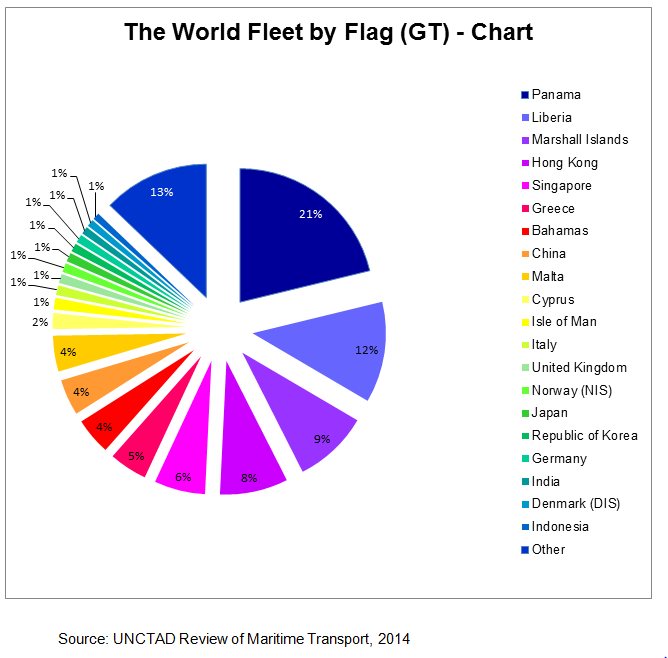 Сликата е преземена од преглед на Конвенцијата за поморско право на ООН за трговија и развој од 2014 годинаПРАВНИОТ РЕЖИМ НА КОНЦЕПТОТ НА ДРЖАВАТА НА ЗНАМЕТО СПОРЕД МЕЃУНАРОДНА КОНВЕНЦИЈА ЗА ПРАВОТО НА МОРЕ МКПМ е плод на подолгогодишно согледување на проблемите, дилемите, споровите кои се однесуваат на правото на морето, а кои согласно United Nations Conferences on the Law of the Sea held at Geneva in 1958 and 1960 останаа како нерешени и комплицирани во поглед на современата транспортна индустрија и трговија. Во рамки на текстот на конвенцијата, земјите потписнички тргнаа од потребата да се имплементираат принципите содржани во Резолуцијата 2749 (XXV) of 17 December 1970 in which the General Assembly of the United Nations, уредувајќи го правниот режим на територијалните, внатрешните води, и водите на отворено море. Токму отвореното море е подрачјето кое е во тесна врска со концептот на “Flag state” и заштита на принципот на слободно море. Овие одредби од МКПМ се однесуваат на сите делови од морето освен ексклузивната економска зона, територијалните води, внетрешните води и водите од архипелгот. Тргнувајќи од овие решенија на конфенцијата, од исклучително значење е утврдувањето на правниот режим на одговорнсот и надлежност на државите врз пловните објекти кои што поатуваат под нивно знаме. Имено, согласно МКПМ, земјата под чие знаме плови одреден бродот е должна да има целосна контрола врз состојбата на бродот и условите за работа во рамки на истиот. Попрецизно, со преземањето на одговорноста за состојбата на бродот, државата под чие знаме плови бродот in concreto, е надлежна за сите праша кои ќе се јават како спорни за време на реализирањето на транспортната маршрута.  За државите потписничи на конвенцијата овие обврски изречно произлегуваат од член 94 од UNCLOS во делот именуван како „обврски кои произлегуваат од употребата на државата на знамето“. Во ова смисла, секоја држава е должна ефикасно да ја спроведува својата надлежност/јурисдикција и контрола во административните, техничките и социјалните прашања во бродот кој што плови под нејзиното знаме. Посебно, секоја држава е обврзана да: (а) води регистар на бродови во кои се содржани имињата и деталите на бродовите што пловат под нивното знаме, освен оние кои што се исклучени од генерално прифатените меѓународни правила по основ на нивната мала големина; (б) презеде надежност согласно внатрешното право над секој брод кое што го вее сопственото знаеме и над капетанот, службениците и екипажот одговорни за административните, техничките и социјаните прашања кои се однесуваат на бродот.  Секоја држава треба да ги преземе соодветните мерки на бродот што патува под нејзиното знаме во поглед на обезбедувањето на сигурност на море, со акцент помеѓу другото на:(а) Изградбата, опремата и безбедноста на бродот;(б) Кадровското екипирање на бродот, работните услови, обуката на екипажот, земајќи ги предвид важечките меѓународни инструменти;(в) Употреба на сигнали за одржување на врски и превензија на судири.  Покрај изречно наведените услови под кои одговараат државите под чие знаме плови бродот со субстандардни услови за работа, МКПМ содржи изречни одредби преку што ја апострофира одговорноста на државата во случај на отстапка на воените бродови во поглед на стандардите за пловење од МКПМ. Во контекст на ова, во чл. 31 предвиден е дел кој што се однесува на одговорноста на државите за штетата предвизвикана од воените бродови или други владини бродови што пловат во некомерцијални цели и тоа: државата под чие знаме плови воениот или друг владин брод за некомерцијални цели, ако кој што не кореспондира со меѓународното право и регулатива од аспект на условите и стандардите за работа, има целосно одговорноста за направената загуба или шштета на крајбрежните држави. 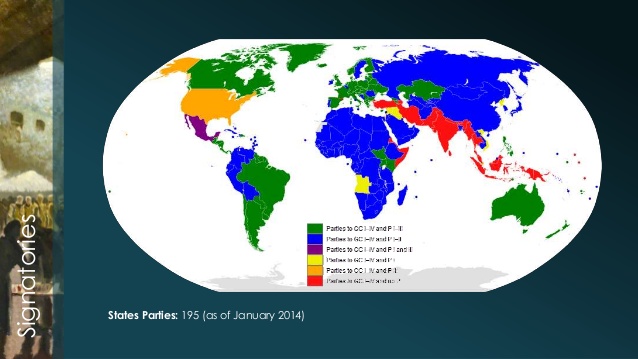 Сликата е преземена од www.slideshare.net, [пристапено на 19.09.2015]ВЛИЈАНИЕТО НА КОНЦЕПТОТ НА ДРЖАВАТА НА ЗНАМЕТО ВРЗ ЗАШТИТАТА НА ПОМОРСКАТА СРЕДИНАКонцептот на „државно знаме“ е во тесна врска со заштитата на животната средина во меѓународното поморско право. Во делот на безбедност и сигурност на море, заштитата на животната средина е еден од приоритетите на обединетите нации. Во насока на ова е значењето на прашањето за одговорноста на државата под чие знаме плови бродот, за штетата предизвикана во отвореното море. МКПМ во делот поморска средина/maritime environmental, изречно ги предвидува обврските за „држаното знаме“ кои се однесуваат на задолжителноста во исполнувањето на меѓународните стандарди уредени во меѓународните регулативи. Во насока на ова, МКПМ во чл. 217/1 предвидува дека државите се должи да обезбедат усогласеност на условите на оперирање на бродовите кои што пловат под нивно знаме, со меѓународните правила и стандарди воспоставени од страна на надлежните меѓународни организации или генерални дипломатски конференции, како и со прописите усвоени во Конвенцијата за спречување, намалување и контрола во загадувањето на морската средина. Државите потписнички на МКПМ се обврзуваат да обезбедат ефикасна примена на овие прописи и стандарди, независно од тоа каде се јавува повреда на регулативата. Во насока на обезедување на континуирано почитување на стандардите и регулативите, МКПМ ги обврзува државите потписнички на поседување соодветен сертификат издаден од страна на надлежно тело, со кое се потвврдува потребната состојба на бродот (МКПМ, чл. 217/2). Овие решенија од МКПМ се во насока на обезбедување на опстанок на „отворените регистри,“ а со цел манфестирање на сигурноста на бродовите евидентирани во „отворените регистири“ за време на пловењето во отвореното море. Водејќи сметка за одржување на нивото и состојбата на бродовите согласно меѓународно признаениот правен режим, МКПМ предвидува императивна одредба во делот на меѓународната соработка за субивање на неосоодветноста на бродовите со утврдените стандарди  чиста животна средина и соодветни услови за работа на бродовите. Имено, секоја држава која ќе процени дека конкретен пловен објект отстапува од стандардите има право да се обрати до државата под чие знаме плови бродот, со цел да започне постапка за утврдување на условите и состојбата на бродот. За преземените мерки и активности, државата задолжително ги известува компетентните меѓународни организации. Последниве во интерес на обезедување на безбедна и сигурна поморска средина промовираат преземање соодветни мерки во интерес на обесхрабрување на прекршувањата од страна на бродските компании (чл. 2017/6/7/8). МКПМ претставува суштествената меѓународна правна рамка за обезедување на сигурноста и безбедноста на море. Сепак, збиднувањата во последните децении (случаите на пропаѓање на бродот Erika и Prestige) манифестираат потреба од дополнителна интервенција во поглед на зачувувањето на поморската средина. Во интерес на ова прашање во рамки на ЕУ донесена е Directive 2009/16/EC of the European Parliament and of the Council of 23 April 2009 on port State control/Директива 2009/16 на Европскиот Парламент и Совет за пристанишнта контрола. Под режимот на ова директива, пристаништата имат надлежност да ги задржат бродовите кои што отстапуваа од стандардите и условите за оперирање на отворено море и условите за работа предвидени согласно режимот на МОТ. Базирајќи се на договорот за функционирање на ЕУ и  член 80(2) ЕУ ја усвои директивата давајќи ингеренции на пристаништата во делот на инспекцискиот систем на контрола. Во насока на прашањето за имплементацијата и применливоста на ова директива вредни да се апострофира фактот дека ова директива не се однесува на рибарските бродови.  Директивата се однесува секој брод и неговиот екипаж кој што се закотвуваат во пристаниште на земја членка. Пристаништата се овластени да вршат контрола на бродовите за кои процениле дека претставуваат ризик за реализирање на транспортната маршрута до крајната дестинација. Овој концепт на заштита на животната средина претставува дополнување на концептот на „државно знаме.“ Во контекст на ова интересен е фактот што директивата не ги исклучува од примената комерцијалните бродови. Задржувањето на комерцијалните бродови во случај на постоење субстандардни услови за транспорт, не само што претставува ризик за поморската средина, туку истовремено го отвара и прашањето: кој е одговорен за настаната штета поради одложувањето на пратката, расипувањето на стоката, продаднатата зделка итн. Иако јасно е дека одговорноста за надомест in concreto зависи од вината на една од договорните страни (продавачот или купувачот), земајќи го предвид правото на регрес на страната која го ангажирала превозникот, и фактот дека за недостатоците на бродот (субстандардни услови на оперирање) е одговорна и државата под чие знаме плови бродот, се комплицира правото на надомест на штета. Имено, во случај кога испораката на стока на крајната дестинација ќе се одложи поради задржување на бродот во некое од пристаништето на транспортната маршрута, купувачот претрпува штета  поради задоцнетото стигнување на пратката, или поради неможноста на исполнување на обврската што ја презеле во последователна трансакција со трето лице. Во лоцирањето на одговорноста за настанатата штета во случај на задржување на субстандарден брод во некое од пристаништата на транспортната маршрута. Имено, во случај на штета поради задоцнето испорачување, се поставува прашњето каква е одговорноста на државата под чие знаме патува бродот кој што има субстандардни услови. Факт е дека купувачот на стоката ќе има право да бара обештетување од страна на продавачот или превозникот, меѓутоа се поставува прашањето дали државата која што била надлежна (имала целосна контрола/јурисдикција) за бродот и условите на негово оперирање, е одговорна за настаната штета и по кој основ. Факт е дека бродот е задржан од страна на пристаништето и дека има штета, истовремено факт е дека штетата настанала поради задржувањето на бродот од страна на пристаништетот. Меѓутоа, пристништата како тела со јавно-правни овластувања, иако го задржале бродот и како резлутат на тоа задоцнила пратката, отсуствува противправноста во нивните дејствија. Пристаништата дејствуваат во рамките на своите овластувања како тела со јавно правни овластувања. Оттука, нема протиправност и нема одгововрност на нивна страна. Дилемата е дали и каков концепт на одговорност постои на страната на државата под чие знаме плови бродот со субстандардни услови. In concreto, во случај кога бродот со субстандардни услови за оперирање ќе причини штета врз купувачот, одговорноста паѓа на превозникот, дали и каква одговорност има државата под чие знаме плови бродот?!Одговорноста според концептот на државата на знамето во рибарскиот сектор и влијанието на пристанишната контрола Европската рибарска политика е дел од заедничката земјоделска политика (земјоделство, рибарање и стандард на квалитетна храна). Во последната деценија на 21 век и овие два сектора претрпеа бројни промени. Под влијание на светската криза, еколошките катастрофи, земјоделската и рибарската политика како посебен сегмент, претпрпеа бројни реформи како во поглед на правиот режим на спроведување, така и во поглед на економските аспекти на реализирање. Базично, овие промени се однесува на поголемото учество на стејхолдерите во сите аспекти на политичкиот развој и промени во правната регулатива на одвиањето на поморскиот транспорт. Сепак, европската рибарска политика е атрактивна од повеќе аспекти. Генерално ова политика секогаш се доведува во врска со комерцијалните ефекти од оперирањето на рибарските комерцијални бродови. Сепак, во контекст на прашањето за влијанието на концептот на „државата на подобност,“ како исклучително битно се поставува прашањето за работните услови на комерцијалните бродови и тоа: хигиена, медицинска грижа, квалитетот на храната, условите за спиење итн. Ова проблематика е тесно поврзана со бројни други прашања кои директно се одразвуваат на глобалниот економски раст и развој. Од друга страна, условите за работа на комерцијалните бродови за рибарење се условени од општите услови за работење на бродовите. Големи се бројките за загинати работници за време на спроведувањето на поморски транспортни маршрути.  Европската Унија посветува исклучително големо внимание на ова проблематика. Имплементирањето на ова политика придонесе кон усвојувањето на неколку директиви и регулативи. Во насока на ова е и Директивата на советот од 1993 која што се однесува на обезбедувањето на минимум безбедност, сигурноста и работни услови на бродовите/Council directive 93/103/EC of 23 November 1993 concerning the minimum safety and health requirements for work on board fishing vessels (thirteenth individual Directive within the meaning of Article 16 (1) of Directive 89/391/EEC). Понатаму, Директивата на советот од 1997 година која предвидува унифициран правен режим за рибарските бродови поголеми од 24 метири во должина.  Фокусот на сите наведени директиви и регулативи беа да се превенираат катастрофите кои што се однесуваат на потонувањето на бродовите, меѓутоа истовремено и кон жртвите во комерцијалните рибарски бродови. Покрај ова, за ЕУ посебна надеж претставуваше пристанишната контрола насочена кон рибарските бродови. Имено, пристанишната контрола се воспостави преку усвојувањето на повеќе меѓународни инструменти почнувајќи од 1982 година, а посебно после 1995 година. Сите усвоени релеватни инструменти беа фокусирани на улогата на пристанишната контрола индивидуално, или преку регионалните тела за заштита на рибарската политика. (“RFBs”). Како најсоодветно дополнување се перцепираше улогата на Парискиот меморандум за соработка (MOUs). Во Март 2005, the FAO Committee on Fisheries (“COFI”) го одобрија моделот на мерки на пристаништата во интерес на спречување на илегалното, нерегуларното и непријавеното рибарење (“FAO Model Scheme”). Иако беа темална елаборација на ова прашање, компаративно погледнато, пристаншната контрола за кратко време се перцеприраше како најдоосветен модел на превенција согласно со природата и целта на заштита од негативните рефлексии на концептот на „знамето на подобност.“ Конечно, договорот помеѓу социјалните партнери и Комисијата од 21 Мај 2012 што се однесуваше на имплементацијата Конвенцијата за работа во рибарањето/Work in Fishing Convention (2007), во надлежност на Меѓународната организација на трудотодригра клучна улога. Во контекст на ова, Комесионерот Мариа Даманаки ќе истакне: " Овој договор е клучен чекор за земјите членки да создадат праен основ за подобрување на условите за работа на рибарските бродови во Европа. Ова во принцип се однесува на сите рибарски бродови вклучувајќи ги и мултинационалните. Овој договор ги поврзува владите на земјите членки да ги подобрат условите за работа на рибарските бродови. Согласно Европската рибарска политика, владите преку пристанишните контроли нужно мора да водат сметка за условите за работа на рибарските бродови. ЗНАМЕТО НА ПОДОБНОСТ СПОРЕД ЕВРОПСКОТО ПРАВО И ПРАКТИКА „Практиката на имплементирање на „знамето на подобност“ каде што сопствениците на бродовите ги регистираат своите пловни објекти надвор од нивната држава, со цел да ги избегнат императивните регулативи и контроли, претставува сериозно зло во современиот поморски свет.“ Франц Фишлер, Комесар во ЕУ (2002). Ваката перцепција за концептот на „знамето на подобност“ е широко прифатена во рамки на Европската Унија. Сепак, и покрај ова, економските интереси се супериорни во однос на заштита на животната средина и останатите повреди на правната регулатива. Во контекст на ова во 2009 година на ниво на ЕУ усовена е “Directive 2009/21/EC of the European Parliament and of the Council of 23 April 2009 on compliance with flag State requirements.  Директивата која го уредува прашањето за „знамето на подобност“ помеѓу државите членки на ЕУ, има јасно утврдена цел и тоа: да се обезбеди поголема сигурност во имплементацијата на „знамето на подобност,“ да се апострофира одговорноста на државите во подобрувањето на поморската безбедност и сигурност, и превенција од загадување од страна на бродовите кои што пловат под некое од знамето на државите членки.ЕУ има богата судска практика и искуство што се однесува на правилното имплементирање на концептот на „знамето на подобност.“   Во насока на ова е еден од најпознатите истовремено и најконтраверзни случаи на примена на „знамето на подобност“ во рамки на ЕУ. Имено, со пресуда од 18 Мај 1989 година, горниот дом на парлемантот во Британија се обрати со претходно прашање до Судот на правда на ЕУ (во понатамошниот текст СПЕУ). Прашањето се однесуваше на член 177 од договорот за европската економска заедница и интерпретацијата на европското право во однос на прашањето за обемот на ингеренции на националните судови во поглед на привремено ослободување за права што треба да се остварат согласно Европското право. Претходното прашање за СПЕУ произлезе од постапката започната против секретаријатот за транспорт на Велика Британија од страна на Factortame Ltd и други компании регистрирани под правниот режим на Британија. Тужбата беше поднесена и од страна на директорите и акционерите на тие компании, при што најголем дел од нив беа со Шанска националност (жалители во главната постапка). Компаниите тужители биле сопственици на 95 рибарски бродови регистрирани во регистерот во Британија согласно Законот за поморска трговија (Merchant shipping act) од 1984 година. Во 1988 и 1926 година системот на регистрација на бродови и други пловни објекти на Британија претрпел значајни статутарни измени во Законот за поморска трговија од 1984 година.  Со цел да се наруши претходно воспоставената состојба во бродските регистри, според новите измени потребено било да се направи пре-регистрација на претходно регистрираните пловни објекти. Сепак, условите за пререгистирање и за прво регистрирање биле идентични. Имено, согласно измените од 1988 за регистрирање на пловен објект во Бритаснки регистар нужно било сопстеникот на бродот да биде Британец, или 75 % од капиталот на бродската компанија да биде Британски. Со ова решение пазарот на шпанските комерцијални рибарски бродови бил затворен. За нив ова претставувало повреда на договорот за европска економска заедница, истовремено и поврада на правото на настанување во смисла на Европското право. После неколкуте постапи пред долниот дом и горниот дом од парламентот, прашањето се отвориле пред СПЕУ кој што истакнал дека има повреда на правото на ЕУ, и дека во духот на Европското право е да се обезбеди слобода на основање (регистрација) во отворените регистри на земјите членки. СПЕУ го толкувал правото на слободно настанување на компаниите во смисла и на слободата на регистрирање на бродовите во „отворените регистри.“ Ова пресуда и бројните контроверзии околу неа се последица пред се на тоа што прашањето има економско-политичка димензија, што треба да се реши низ призмата на правната норма. Конфликтот наинтереси на Британија и Шпанија низ призмата на “знамето на подобност“ и ингеренциите на парламентарното право на Британија во однос на Европското комунитарно право отворија и повеќе прашања со акцент на економските интереси. In concreto, тука не стануваше збор за заштита на животната средина од загадување, меѓутоа покажа една поинаква димензија на прашањето за “знамето на подобност,“ што беше во прилог на застапниците на теоријата за неоправдансота на “државата на подобност.“ЗАКЛУЧОК: 	Проблематика на „државата на знамето“ или во правната теорија и литература во негова пежоративна смисла познато како знамето на подобност„ е во тесна врска со бројни и разновидни прашања од широки државно политички и економски интереси. Во елаборирањето на концептот и одговорноста на „државата  на знамето“ преку анализа на теоретските концепти, меѓународните конвенции и практиката на Европскиот суд на правда, констатиравме дека на ова поле на меѓународното транспортно право претстојат нови и се поголеми преврирања врзани за одредувањето на одговорноста на субјектите во ланецот на права и обврски од секојдневните транспортни маршрути. Во елаборацијата на теоретските концепти и преку анализа на случајот Factortame Ltd and others - Reference for a preliminary ruling: House of Lords - United Kingdom, констатиравме дека постои супериорност на бизнис интересите во однос на интересите на здравата и чиста животна средина и заштитата на трудово правната димензија во поморското право. Земјите членки на ЕУ истовремено и останатите земји во светот комплетно свесни за недостатоците на системот се фокусираат на подобрувањето на меѓународната регулатива, и го промовираат имплементирањето и ратификувањето на конвенциите со интерес на редуцирање на отстапките во однос на бродовите и пловните објекти versus условите за работа предвидени во меѓународно правниот режим. Во низата инструменти за редуцирањена на негативните рефлексии исклучитело важно место зазема концептот на пристанишната контрола и суперизија на условите за работа во бродските компании. Во одредена мерка пристанишната контрола превенира ситуации на еколошки и економски катастрофи, меѓутоа реално во истражувањето на материјалите што ни беа на располагање како исклучитело битно ни се наметна прашањето за шетата од субстандардните бродови причинети врз меѓународните трговски трансакции, во случај кога јасно е дека држаата под чие знаме плови бродот отстапила од меѓународната регулатива за бродските регистри. Во интерес на редуцирање на овие проблеми како спорени истовремено и контроверзни се наметнаа прашањата: дали се зголемат ингеренциите на државите под чие што знаме пловат бродовите, односно дали да се зголеми одговорноста на „отворените регистри“ во поглед на почитувањето на меѓународните регулативи, стандарди и практики, или да се зголеми надлежноста на пристанишната контрола како modus operandi за подобрување на безбедноста во поморските површини. Од теоретската анализа констатиравеме дека зголемувањето на ингеренциите на пристанишните контроли само во одредена мерка ќе придонесе кон подобрување на состојбата. Клучниот проблем е во обврзувањето на државите да се усогласат со меѓународните регулативи без отстапкви во ните еден сегмент од транспортните маршрути. „Отворените регистри“ во целост да кореспондираат со сетот на меѓународно правни правила како би се создало поле за еднакво третман на сите бродски компании. Ваквите мерки во одредена мерка ќе придонесат и кон редуцирање на можност за дискриминирање на приватните компании задржани во пристаништата, во случај кога бродските компании се во сопственост на субјекти чии капитал потекнува од различни држави. Сепак, ова е само еден сегмент од проучувањето на ова прашање. Во истражувањето на ова проблематика ни се наметнаа бројни спорни прашања, што е причина за понатамошна темелна анализа. Како стожерно на полето на ова проблемтика, стои фактот што Европа и светот конечно го сфатија значењето на ова прашање врз скоро сите сегменти на меѓународното право. КОРИСТЕНА ЛИТЕРАТУРА: 	Научни и стручни трудови:Goodman, Camille Jean --- "The Regime for Flag State Responsibility in International Fisheries Law - Effective Fact, Creative Fiction or Further Work Required?" [2009] ANZ Mar Law Jl 16; (2009) 23(2) Australian and New Zealand Maritime Law Journal 157, http://www.austlii.edu.au/au/journals/ANZMarLawJl/2009/16.html;  Schatz Valentin J., Combating Illegal Fishing in the Exclusive Economic Zone – Flag State Obligations in the Context of the Primary Responsibility of the Coastal State, Go JIL Vol. 7, No. 2 (2015).Garcia R., The Prestige: One year on, a continuing disaster, Official report from marine officer, WWF Spain, 2003;Rodríguez R.B., Flags of convenience regulation within the European union and its future on international trade, No. 11, Julio-Diciembre de 2011;Wetterstein P., Environmental Impairment Liability after, Stockholm Institute for Scandinavian Law,  1957-2010;Akehurst M., A Modern Introduction to International Law, Unwin Hyman, London, 1988;Febin A.K., National University of Advanced Legal Studies, Cochin, India, Evolution of flags of convenience, shipping law notes, 2007;Swan, J., Port State Measures to Combat IUU Fishing: International and Regional Developments.” Sustainable Development Law & Policy Fall, 2006;Takei Y., Institutional Reactions to the Flag state that has failed to discharge flag state responsibility, Netherlands International Law Review, 2012. Arangonès J. J., Regina v. Secretary of State for Transport Ex Parte Factortame Ltd.: The :Limits of Parliamentary Sovereignty and the Rule of Community Law, Fordham International Law Journal, Volume 14, Issue, 3 article 8, 1990. Меѓународно прописи:Directive 2009/16/EC of the European Parliament and of the Council of 23 April 2009 on port State control, http://eur-lex.europa.eu/legal-content/EN/ALL/?uri=CELEX:32009L0016, Directive 2009/21/EC of the European Parliament and of the Council of 23 April 2009 on compliance with flag State requirements, http://eur-lex.europa.eu/legal-content/EN/TXT/?uri=celex:32009L0021, United Nation on the Law of the Sea, 1982, http://www.un.org/Depts/los/convention_agreements/convention_overview_convention.htm, Consolidated version of the Treaty on the Functioning of the European Union, Official Journal C 326 , 26/10/2012 P. 0001 – 0390,  http://eur-lex.europa.eu/legal-content/EN/TXT/?uri=celex:12012E/TXT. United Nations Conferences on the Law of the Sea held at Geneva in 1958, https://treaties.un.org/pages/ViewDetailsIII.aspx?src=TREATY&mtdsg_no=XXI6&chapter=21&Temp=mtdsg3&lang=en#1.  Proposal for guidelines on the Flag state isnpection of working and living conditions on board fishing vessels, For discussion at the Meeting of Experts to Adopt Flag Stat Convention, 2007 (No. 188)  (Geneva, 21–25 September 2015).  